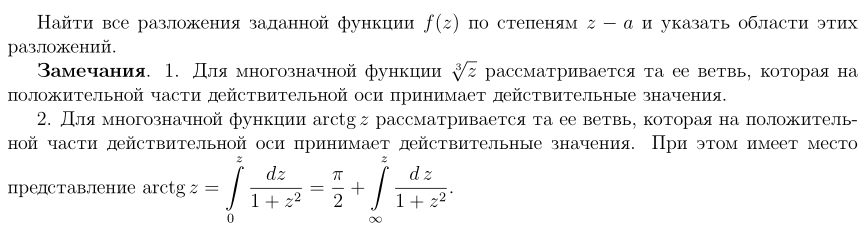 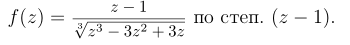 Сделать подробно!